Проект  урокаСТРУКТУРА И ХОД УРОКАРекомендуемая литература:Технология. 5 класс : учеб. для общеобразоват. организаций / [В. М. Казакевич, Г. В. Пичугина, Г. Ю. Семенова и др.]; под ред. В. М. Казакевича. — М.: Просвещение, 2017.ФИО (полностью)Будакова Анна ВикторовнаМесто работыМАОУ «МЛ №1»ДолжностьУчитель технологииПредметТехнологияКласс5Тема и номер урока в темеСоциальные технологииПредметная программа и её авторАвторская программа Казакевич В.М., Пичугина Г.В., Семенова Г.Ю., для организаций общего образования, на основе Примерной основной образовательной программа основного общего образования по технологии, одобренной решением федерального учебно-методического объединения по общему образованию (протокол от 8 апреля 2015 г. № 1/15) и вошедшей в Государственный реестр образовательных программ разработана примерная рабочая программа по курсу «Технология» *.*Программа может быть использована в период перехода от программ, деливших предмет по направлениям обучения: индустриальные технологии, технологии ведения дома и сельскохозяйственные технологии, к новому содержанию технологического образования.Цель и предполагаемый результатЦель: дать представление о сущности и методах социальных технологий, о человеке как об объекте социальных технологий, об основных свойствах личности человека.  Предметный: -формирование умения наблюдать, описывать и характеризовать влияние свойств личности на поступки; - выполнять тест по оценке свойств личности. человека  
Метапредметный:П- поиск и выделение новой информации по теме; нахождение ответов на вопросы, используя свой жизненный опыт и информацию, полученную на уроке; построение логической цепи рассуждений; умение переносить и применять знания по данной теме в новых условиях.Р-  умение ориентироваться в своей системе знаний; оценивать правильность выполнения действия; умение корректировать действие после его завершения; высказывать свое предположение; развитие контроля и самоконтроля.К- умение оформлять свои мысли в письменной форме;Личностный:-способность к самооценке на основе критерия успешности учебной деятельности; развитие логического мышления; развитие памяти, наблюдательности, внимания; расширение кругозора обучающихся.Тип урокаТип урока – урок открытия нового знания.Необходимое оборудованиеАРМ учителя.Решаемая учебная (проблемная) задачаДеятельность учителя, обучающегося(приемы, организующие деятельность; конкретные задания для обучающихся, вопросы)СредстваРезультат(Пр - предметный;П-познавательный,К-коммуникативный,Р - регулятивный,Л - личностный)Организационный блокОрганизационный блокОрганизационный блокОрганизационный блок3 мин. Приветствует учеников.Проверяет готовность к уроку.Создает положительную атмосферу в классе.Организовать детей. Проверить готовность к уроку.Мотивационный блокМотивационный блокМотивационный блокМотивационный блокВыполняется упражнение на соответствие картинки и надписей и формулируется тема урока.(5 мин)Мотивация учебной деятельности.Формулирование темы и целей урока (фронтально).Беседа, фронтальный опрос. - Почему разные люди, видевшие одно и то же событие, описывают его по-разному?- В чём проявляются потребности людей?Вы узнаете, как с помощью социальных технологий организуется человеческая деятельность;– как характер и темперамент влияет на поведение человека;– какие главные потребности существуют у человека,– каковы главные методы социальных технологий;ЭОР «Российская электронная школа» Технология 5 класс Урок 34. «Социальные технологии»https://resh.edu.ru/subject/lesson/7586/main/256251/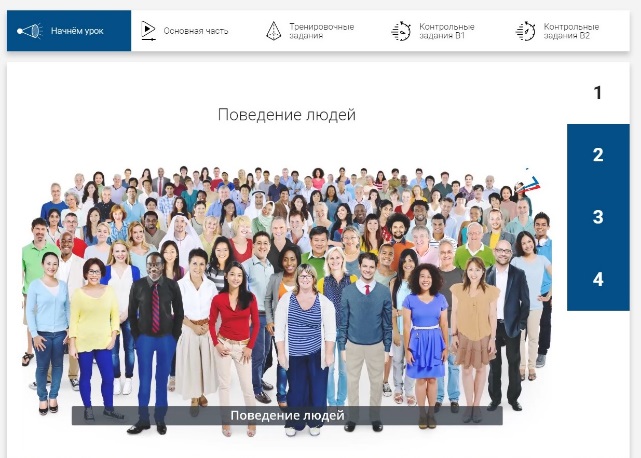 П - поиск и выделение новой информации по теме.К - умение формулировать свои мысли в устной форме.Р - умение ориентироваться в своей системе знаний; высказывать свое предположение.Л-развитие  памяти, наблюдательности, внимания; развитие логического мышленияИнформационно - аналитический блокИнформационно - аналитический блокИнформационно - аналитический блокИнформационно - аналитический блокОбъяснение нового материала(24 мин)Просмотр учебного фильма обучающимися. Объяснение, комментарии со стороны учителя. Беседа.Ключевые слова: темперамент, социальная технология, холерик, флегматик, сангвиник, меланхолик, способности, одаренность, поощрение, подражание, наказание.Основное содержание урокаВсе люди отличаются друг от друга характером и темпераментом.Темперамент – это врожденное качество человека. Вместе характер и темперамент составляют личность человека, определяют его жизнь. Существуют четыре типа темперамента: холерик – человек быстрый, резкий и бурно реагирующий на окружающих, флегматик – человек с замедленной реакцией и почти без эмоций, сангвиник – человек, подвижный, веселый, жизнерадостный, меланхолик – человек чувствительный, тревожный, ранимый, болезненно реагирующий на любые негативные ситуации в жизни.Способности – это свойство человека выполнять какую-либо работу качественнее других. Способности зависят от предрасположенности и одаренности.Одаренность - это наличие высоких способностей в той или иной области. Чувство недостаточности чего-либо в определенный момент жизни называют потребностью. Значимость тех или иных потребностей не одинаково. Они образуют пирамиду потребностей человека, созданную американским психологом Абрахамом Маслоу.Социальная технология – это совокупность методов и средств, позволяющих добиваться результатов при решении задач обеспечения эффективного взаимодействия между людьми. По форме социальная технология представляет собой своеобразную инструкцию, в которой дается описание методов и средств воздействия на людей. В социальных технологиях существуют пять основных методов: стимулирование, поощрение, убеждение, подражание и наказание.Методом стимулирования называется мера внешней поддержки, которая воздействует на активность человека.Поощрение – это положительное воздействие на человека с целью закрепления достигнутых им результатов, например, признание заслуг или награда.Убеждением является способность донести до человека свои соображения, заставляющие поверить во что-то или побуждающие сделать что-то.Подражание – это следование какому-либо примеру поведения других групп или отдельных людей.Под методом наказания в социальных технологиях подразумевается воздействие, которое должно предупреждать нежелательные поступки, тормозить их, вызывать чувство вины перед собой и другими людьми.ЭОР «Российская электронная школа» Технология 5 класс Урок 34. «Социальные технологии» (7 мин.)https://resh.edu.ru/subject/lesson/7586/main/256251/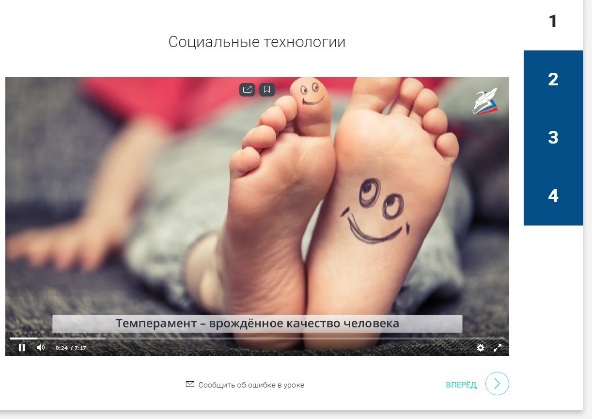 Пр- формирование умения наблюдать, описывать и объяснять физические явления, связанные с током.П -нахождение ответов на вопросы, используя свой жизненный опыт и информацию, полученную на уроке; построение логической цепи рассуждений.К - умение оформлять свои мысли в письменной форме.Р - умение ориентироваться в своей системе знаний; высказывать свое предположение.Л - расширение кругозора учащихся. Практическая деятельность (самостоятельная индивидуальная, групповая)Практическая деятельность (самостоятельная индивидуальная, групповая)Практическая деятельность (самостоятельная индивидуальная, групповая)Практическая деятельность (самостоятельная индивидуальная, групповая)- Закрепление нового материала.Примеры и разбор решения заданий тренировочногомодуля. Самостоятельнаяработа(45 минут)Постановка учебных задач учителем.- Перед вами описания характеров героевМультфильмов.. Определите тип их темперамента. Проверьте свой ответ, перевернув карточку.-Перед вами тест. Ответьте на вопросы.Задание 1. Назовите свойство человека, благодаря которому он выполняет какую-либо работу качественнее других. Выберите один верный ответ.Варианты ответа:1. Навыки; 2. Способности; 3. Умения; 4. РаботоспособностьПравильный вариант ответа: 2 (способности)Пояснение: Способность – это свойство человека, благодаря которому он выполняет какую-либо работу качественнее других. Задание 2. Подчеркните особенности поведения людей, не относящихся к положительным чертам характера.Варианты ответа: инициативность, лень, чувство собственного достоинства, эгоизм, замкнутость, общительность.Правильный вариант ответа: лень, эгоизм, замкнутость.Пояснение: Лень, эгоизм и замкнутость – отрицательные черты характера.Черты характера: Выделите группы черт проявления характера у людей.Типы темперамента человека: Заполните пропуски в тексте.Черты проявления личности: Назовите свойство человека, благодаря которому он выполняет какую-либо работу качественнее других. Выберите один верный ответ.Методы социальных технологий: к основным методам социальных технологий не относится: Выберите один верный вариант.Средства социальных технологий: к средствам социальных технологий относятся.Выберите несколько вариантов ответа.Социальная технологи: Заполните пропуски в тексте. Типы темперамента человека: Установите соответствие между типом темперамента и особенностями поведения.Типы темперамента человека: Установите соответствие между типом темперамента и особенностями поведения.Особенности проявления личности: Установите соответствие между чертами проявления личности и определением.Потребности людей: Подчеркните в списке слово, обозначающее высшую потребность человека.Методы социальных технологий: Решите кроссворд.Методы социальных технологий: Выделите жёлтым цветом методы социальных технологийФизиологические потребности человека: Подчеркните физиологические потребности человека.Практическое задание: Составьте и обоснуйте с позиций необходимости, важности и целесообразности перечень ваших главных потребностей. Постройте их в пирамиду. ЭОР «Российская электронная школа» Технология 5 класс Урок 34. «Социальные технологии» https://resh.edu.ru/subject/lesson/7586/main/256275/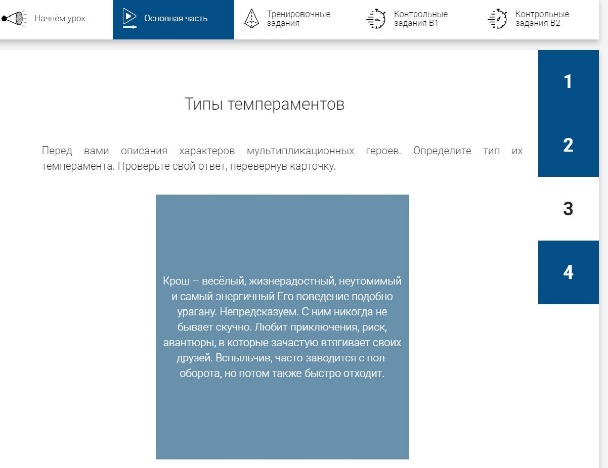 ЭОР «Российская электронная школа» Технология 5 класс Урок 34. «Социальные технологии»https://resh.edu.ru/subject/lesson/7586/train/256252/    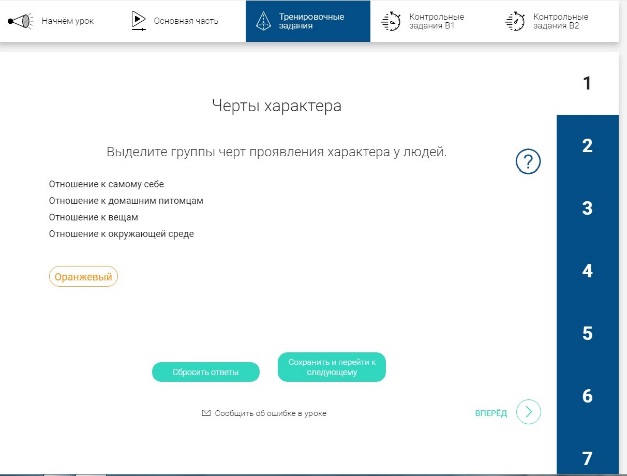 Пр - формирование навыков по сборке электрической цепи и измерению силы тока в электрической цепи;П - умение переносить и применять знания по данной теме в новых условиях.К – умение сотрудничать со сверстниками и учителем, Р - развитие контроля и самоконтроля.Л - личностный)Оценочный блокОценочный блокОценочный блокОценочный блок(3 мин)Контрольно-оценивающая деятельность. Обучающиеся осуществляют самооценку учебной деятельности, сопоставляют цель, задачи и результат своей деятельности.П - познавательный, К - коммуникативный, Р - развитие контроля и самоконтроля.Л - способность к самооценке на основе критерия успешности учебной деятельности.Рефлексивный блокРефлексивный блокРефлексивный блокРефлексивный блокВыполнение упражнений для закрепления нового материала.- Контроль навыков(10 мин)Тренажёрные заданияРефлексия учебной деятельности на уроке. Беседа с обучающимися.Подведём итог урока. - Какие новые знания вы сегодня открыли?- Пригодятся ли вам полученные на сегодняшнем уроке знания? 
- Что вы открыли новое для себя в полученных знаниях? ЭОР «Российская электронная школа» Технология 5 класс Урок 34. «Социальные технологии» https://resh.edu.ru/subject/lesson/7586/control/1/256266/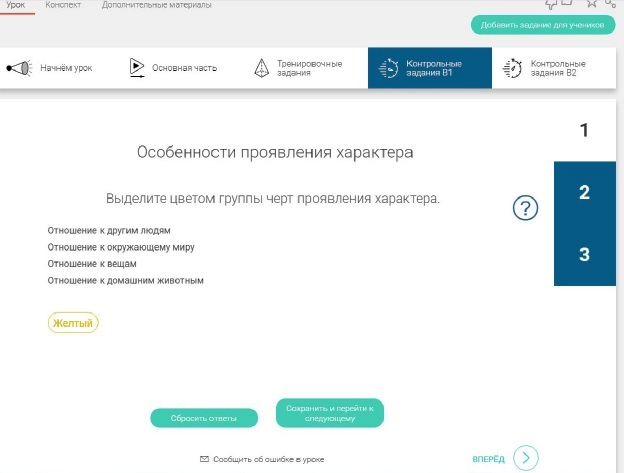 П - рефлексия способов и условий действия, контроль и оценка процесса и результатов деятельности.К - планирование учебного сотрудничества.Р - развитие контроля и самоконтроля.Л -  развитие памяти, наблюдательности, внимания.